PROFILE: Dedicated and energetic photographer with 7+ years’ extensive experience in custom and specialized photography. Competent in capturing high quality images and organizing materials for photo shoots while displaying confidence and professionalism at all times. In depth knowledge of working with advanced photography equipment and tools.PHOTOGRAPHY EXPERIENCEPhotographer’s Assistant (part time) | Mahindra Studio – Kerala, India | Feb 2006 – Jan 2012• Assisted lead photographer in capturing and processing photographs
• Managed work sites in terms of equipment set up and other logistics
• Ensured all computer software was installed and tested prior to processing photography assignmentsKey Accomplishments
• Handled, transported and maintained equipment in a safe manner
• Ensured camera settings are in accordance to the photographer’s instructionsFreelance Photographer | Jan 2012 – Till Date• Act as official photographer for events and wedding• Identified and obtained photography assignments from various clients, as freelancer.• Set up, arranged and managed props, lighting systems, cameras and backgrounds for photo          shoots.• Captured images of people, celebrities, weddings, parties and special events.RELEVANT SKILLS
• Aesthetic sense
• Understanding of conventional and digital photography
• Experience with digital photography and computer-aided photographic software
• Good eye for texture, space, design, and color balance
• Well-versed in still, motion, color, and black and white photography
• Current driver’s license with excellent driving historyEducational and Professional QualificationsProfessional	Diploma in Professional Photography  from Shoot School Institute of professional photography Thrissur; Kerala.Diploma in Automobile Engineering from KIHRD(Approved by AMIMI-2009 Batch)Academic	SSLC from Bharatiya Vidya Bhavan, Thrissur, Kerala.(Central Board of Secondary Education-2004 Batch)	Plus Two from JTS, Thrissur. (Board of Vocational Higher Secondary Education, Kerala-2006 Batch)Other Experience Experience	:	Worked as customer Service Executive Amana Toyota Palakkad; Kerala. (From Oct 2012 to till July 2015)Personal ProfileDate of Birth				:	27/10/1986Sex					:	MaleMarital Status				:	SingleLanguages Known			:	English, Hindi, Malayalam and Tamil Nationality				:	Indian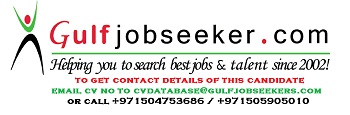 Gulfjobseeker.com CV No: 1475238AREAS OF EXPERTISE● Photographic equipment● Camera setting● Lens adjustment● Adobe Photoshop